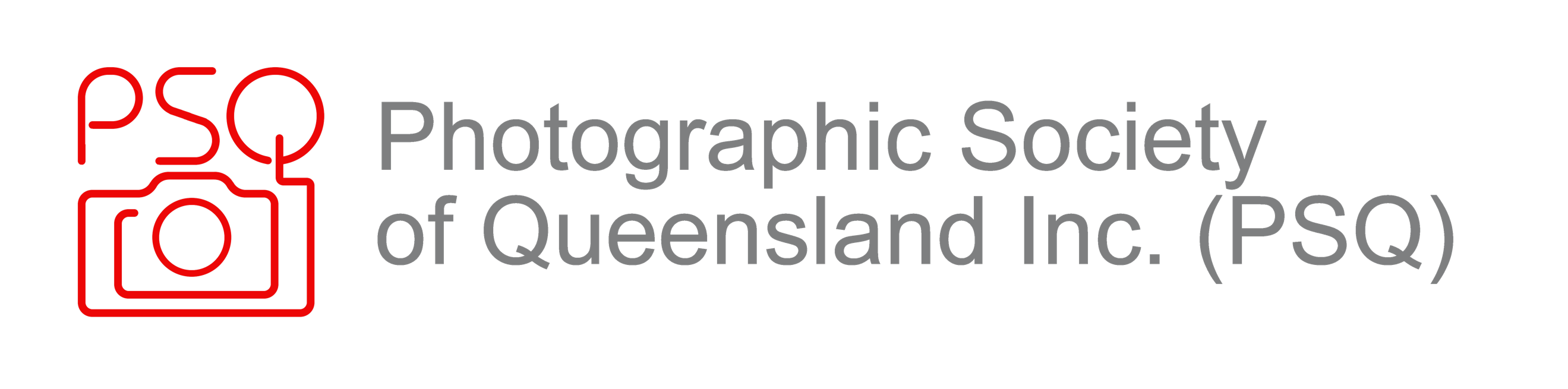 Feedback from a Club to a PSQ Judge or Understudy Judge:Judge Name:	Judge Name:	Club Name:	Your Club Email:Date of Presentation or Club Meeting:	Date of Presentation or Club Meeting:	Subject/s: 	Subject/s: 	Grade/s:Grade/s:Overall Number of Images: 	Overall Number of Images: 	Type of Presentation? Live, Written, Zoom, etc:		Type of Presentation? Live, Written, Zoom, etc:		Who completed this feedback form? Individual or Group? Name/s?Who completed this feedback form? Individual or Group? Name/s?What were two things that were good about the judging provided? EG. Presentation skills? Knowledge? Engagement with club members? What were two things that were good about the judging provided? EG. Presentation skills? Knowledge? Engagement with club members? Do you have any recommendations for the Judge to consider?Do you have any recommendations for the Judge to consider?